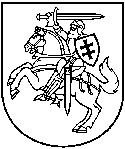 APLINKOS APSAUGOS AGENTŪRATARŠOS INTEGRUOTOS PREVENCIJOS IR KONTROLĖSLEIDIMAS Nr. 4/25/T-K.3-17/2017(Juridinio asmens kodas)AB„Kaišiadorių paukštynas“ Paukštininkų g. 15, Kaišiadorys, tel. (8-346) 51034(ūkinės veiklos objekto pavadinimas, adresas, telefonas)AB„Kaišiadorių paukštynas“ Paukštininkų g. 15, Kaišiadorys, tel. (8-346) 51034,faks.: (8-346) 52310, el.p.: kaisiadoriu.paukstynas@kggroup.eu (veiklos vykdytojas, jo adresas, telefono, fakso Nr., elektroninio pašto adresas)Leidimą (be priedų) sudaro 25 lapai.Išduotas 2007 m. sausio 2 d. Kauno RAAD Nr. 4/25Atnaujintas 2009 m. spalio 26 d.Koreguotas 2011 m. spalio 10 dPakeistas 2017 m. balandžio 07 d.					A.V.Šio leidimo parengti 3 egzemplioriai.Paraiška leidimui pakeisti suderinta su: Nacionaliniu visuomenės sveikatos centro prie Sveikatos apsaugos ministerijos Kauno departamentu 2016-10-06 raštu Nr. 2.2-29.38(17.8.18.2.11)______________________________________________________________________________(derinusios institucijos pavadinimas, suderinimo data)I. BENDROJI DALIS1. Įrenginio pavadinimas, gamybos (projektinis) pajėgumas arba vardinė (nominali) šiluminė galia, vieta (adresas).Informacija, kuri nurodyta Taršos integruotos prevencijos ir kontrolės leidime Nr. 4/25 (toliau –TIPK leidimas), nesikeitė.2. Ūkinės veiklos aprašymas.Vykdomos tos pačios veiklos, kurios nurodytos TIPK leidime, išskyrus tai, kad planuojama priimti ir laikyti AB „Vilniaus paukštynas“ Vilkiškių padalinyje susidarantį mėšlą ir dalį gamybinių nuotekų (paukštidžių plovimo nuotekų). Mėšlas bus laikomas mėšlidėje, gamybinės nuotekos – valomos nuotekų valymo įrenginiuose. Per metus planuojama priimti iki 700 t (~1166,7 m3) mėšlo ir iki 75 m3 paukštidžių plovimo nuotekų.Objektas planuoja vykdyti šiaudais kūrenamoje katilinėje susidariusių pelenų tvarkymą (atliekos kodas – 10 01 15).  Pelenai bus vežami į mėšlidę ir maišomi su mėšlu.  Mėšlidėje pelenai išberiami ir teleskopinio krautuvo pagalba sumaišomi su paukščių mėšlu ir pirminių nuotekų valymo įrenginių dumblu.Objektas ir toliau planuoja vykdyti nuotekų pirminio valymo įrenginiuose susidariusio dumblo (atliekos kodas – 02 02 04) tvarkymą, detalesnė informacija pateikiama paraiškos IX skyriuje, atliekų naudojimo ar šalinimo techniniame reglamente bei atliekų tvarkymo veiklos nutraukimo plane.Likusioji informacija, kuri nurodyta TIPK leidime, nesikeitė.3. Veiklos rūšys, kurioms išduodamas leidimas:1 lentelė. Įrenginyje leidžiama vykdyti ūkinė veikla Lentelė nepildoma, informacija, kuri nurodyta TIPK leidime, nesikeitė.4. Veiklos rūšys, kurioms priskirta šiltnamio dujas išmetanti ūkinė veikla, įrenginio gamybos (projektinis) pajėgumas. Pagal Šiltnamio dujų apyvartinių taršos leidimų išdavimo ir prekybos jais tvarkos aprašo 1 priedą veiklos rūšys, vykdomos įrenginyje, nepriskiriamos veiklos rūšims, kurioms reikalingas leidimas išmesti šiltnamio dujas.5. Informacija apie įdiegtą vadybos sistemą.Informacija, kuri nurodyta TIPK leidime, nesikeitė.6. Asmenų atsakomybė pagal pateiktą deklaraciją.Paraiškos deklaracijoje, kurią pasirašė AB „Kaišiadorių paukštynas“ generalinis direktorius Audrius Augulis, nurodoma, kad Paraiškoje pateikta informacija yra teisinga, tiksli ir visa.2 lentelė. Įrenginio atitikties GPGB palyginamasis įvertinimas bendriesiems GPGBInformacija, kuri nurodyta TIPK leidime, nesikeitė.II. LEIDIMO SĄLYGOS3 lentelė. Aplinkosaugos veiksmų planasInformacija, kuri nurodyta TIPK leidime, nesikeitė.7. Vandens išgavimas4 lentelė. Duomenys apie paviršinį vandens telkinį, iš kurio leidžiama išgauti vandenį, vandens išgavimo vietą ir leidžiamą išgauti vandens kiekįInformacija, kuri nurodyta TIPK leidime, nesikeitė.5 lentelė. Duomenys apie leidžiamą išgauti požeminio vandens kiekįInformacija, kuri nurodyta TIPK leidime, nesikeitė.8. Tarša į aplinkos orą6 lentelė. Leidžiami išmesti į aplinkos orą teršalai ir jų kiekis7 lentelė. Leidžiama tarša į aplinkos orą8 lentelė. Leidžiama tarša į aplinkos orą esant neįprastoms (neatitiktinėms) veiklos sąlygoms*Stabdant ir kuriant katilus, susidaro neatitiktinės veiklos sąlygos, kurių metu susidaro padidinti teršalų kiekiai. Stabdant katilą šios sąlygos tęsiasi kol kūrykla atauš iki aplinkos temperatūros, o kuriant katilą šios sąlygos tęsiasi iki tol, kol bus pasiekti katilo parametrai, atitinkantys režiminės kortelės9. Šiltnamio efektą sukeliančios dujos (ŠESD)9 lentelė. Veiklos rūšys ir šaltiniai, iš kurių į atmosferą išmetamos ŠESD, nurodytos Lietuvos Respublikos klimato kaitos valdymo finansinių instrumentų įstatymo 1 priedePagal Šiltnamio dujų apyvartinių taršos leidimų išdavimo ir prekybos jais tvarkos aprašo 1 priedą veiklos rūšys, vykdomos įrenginyje, nepriskiriamos veiklos rūšims, kurioms reikalingas leidimas išmesti šiltnamio dujas.10. Teršalų išleidimas su nuotekomis į aplinką ir (arba) kanalizacijos tinklus.AB „Kaišiadorių paukštynas“ veiklos metu susidarančioms gamybinėms, buitinėms ir paukštidžių plovimo nuotekoms valyti įrengti pirminiai nuotekų valymo įrenginiai, kurių pagrindinė sudedamoji dalis yra flotatorius. Projektiniai šios sistemos apvalomų nuotekų kiekiai iki 384000 m³/metus, iki 32000 m3/mėn., iki 1200 m3/parą, iki 60 m3/val. Normaliomis darbinėmis sąlygomis per valandą apvaloma 50-60 m3 nuotekų. Gamybinės nuotekos iš AB ,,Kaišiadorių paukštynas“ gamybinių cechų – skerdyklos, utilizacijos, rūkymo (mėsos perdirbimo) cechų apvalomos riebalų gaudyklėje ir kartu su buitinių patalpų nuotekomis savitaka subėga į nuotekų siurblinę. Nuotekų siurblinėje spaudiminiais siurbliais nuotekos paduodamos į nuotekų valyklą – pirminiam nuotekų apvalymui.Nuotekos patekusios į pirminius valymus pirmiausiai yra apvalomos stambiųjų teršalų šalinimo grotomis, kuriose iš nuotekų pašalinamos > 1 mm dalelės – plunksnos, skerdimo atliekos, kaulai ir kt. Atliekos surenkamos atliekų konteineryje – 1 m³. Konteineryje surenkamos atliekos išgabenamos tolimesniam atliekų utilizavimui.Stambiųjų teršalų šalinimo grotomis apvalytos nuotekos savitaka suteka į išlyginamąją talpą – 400 m³ tūrio. Išlyginamoji talpa įrengta po nuotekų valykla. Išlyginamojoje talpoje išlyginama gamybinių nuotekų taršos (BDS, riebalų, kraujo, suspenduotų medžiagų, pH) svyravimai, debito netolygumai. Išlyginamojoje talpoje įrengiamos 2 nuotekų maišyklės. Nuotekų maišyklės montuojamos ant priešingų išlyginamosios talpos sienų, skirtingose pusėse ir yra nutolę nuo krašto 1/3 nuo bendro išlyginamosios talpos sienos ilgio.Iš išlyginamosios talpos nuotekos su siurbliais – 2 vnt., valdomais lygio daviklių pagalba, paduodamos į nuotekų valymo įrenginį - flotatorių. Nuotekų siurblio pajėgumas – Q = 60-70 m³/h. Vienas siurblys dirba pastoviai, o antrasis yra atsarginis.Nuotekoms prieš patenkant į flotatorių, specialiame cheminių reagentų išsimaišymui su nuotekomis skirtame įrenginyje – flokuliatoriuje. Į nuotekas įvedami cheminiai reagentai: koaguliantas, kuris sandėliuojamas specialioje rūgštims atsparioje koagulianto laikymo talpoje 20 m³, dozuojamas su dozavimo siurbliuku, Flokuliantas –skystos formos emulsija, sandėliuojama 1 m³ konteineriuose ir dozavimui ruošiamas vandeninis flokulianto tirpalas su flokulianto paruošimo ir dozavimo įranga, Natrio šarmas – dozuojamas tik esant poreikiui, kai nuotekų pH<6. NaOH laikomas specialiame sandėliavimo pastate 1 m³ konteineriuose ir dozuojamas su siurbliuku. Cheminiai reagentai nuotekų valymo metu naudojami nepertraukiamai. Cheminių reagentų dėka flotatoriuje teršalai iš tirpios formos paverčiami į kietą (dumblą) ir suspausto oro ir vandens mišinio dėka iškeliami į vandens paviršių ir specialiais grėbtuvais pašalinami iš nuotekų. Nuotekos po valymo flotatoriumi yra surenkamos nuotekų siurblinėje (požeminė talpa), kurioje sukaupiama iki 120 m³ nuotekų (2-3 valandų išvalytų nuotekų debitas). Nuotekų siurblinėje bus išlyginami galimi išvalytų nuotekų taršos netolygumai, pagal BDS, riebalus, skendinčias medžiagas ir kt. Nuotekų siurblinėje su automatiniu mėginių paėmėju paros eigoje yra surenkamas vidutinis išvalytų nuotekų mėginys. Vamzdyne po nuotekų siurblių yra įrengtas nuotekų debitomatis vykdantis išvalytų nuotekų apskaitą. Siurblių pagalba iš siurblinės nuotekos išpumpuojamos į Kaišiadorių miesto valymo įrenginius tolimesniam valymui. Sutarties su UAB „Kaišiadorių vandenys“ kopija pateikiama 10 priede. Paviršinės nuotekos išleidžiamos į melioracijos griovį, kuris įteka į Lomenos upę. Kritulių nuotekos, nuo kelio vežti mėšlui ir nuo transporto manevravimo aikštelės ir prie mėšlidės esančio paviršinių nuotekų šulinio, nuolydžiais surenkamos į siurblinę ir išlaistomas ant mėšlo. Paukštidžių plovimo darbus vykdant šaltuoju metų periodu, nuo lapkričio 15 d. iki kovo 1 d. nuotekos išsiurbiamos asenizacine mašina ir išvežamos į gamybinių nuotekų valymo įrenginius, iš kurių apvalytos nuotekos pateks į UAB „Kaišiadorių vandenys“ nuotekų sistemą. Paukštides plaunant šiltuoju metų laiku, nuo kovo 1 d. iki lapkričio 15 d., paukštidžių plovimo nuotekas numatoma panaudoti žemės ūkyje, laukų tręšimui kaip skystas organines trąšas (srutas), perduodant jas pagal sutartis ūkininkams. Nuoplovų (srutų) išlaistymas žemdirbystės laukuose bus vykdomas laikantis Lietuvos Respublikos aplinkos ministro ir Lietuvos Respublikos žemės ūkio ministro 2011 m. rugsėjo 26 d. įsakymu Nr. D1-735/3D-700 patvirtintu Mėšlo ir srutų aplinkosaugos reikalavimų aprašo reikalavimais.Nuo 2017 metų planuojama priimti AB „Vilniaus paukštynas“ Vilkiškių padalinyje paukštidžių plovimo metus susidarančias nuotekas. Planuojama, kad šaltuoju metų laiku į nuotekų valyklą bus priimama iki 75 m3 paukštidžių nuoplovų per metus.10 lentelė. Leidžiama nuotekų priimtuvo apkrova11 lentelė. Į gamtinę aplinką leidžiamų išleisti nuotekų užterštumasPastabos:* – Vadovaujantis Lietuvos Respublikos aplinkos ministro 2007 m. balandžio 2 d.  įsakymu Nr. D1-193 patvirtintu „Paviršinių nuotekų tvarkymo reglamentu“. 11. Dirvožemio apsauga. Reikalavimai, kuriais siekiama užkirsti kelią teršalų išleidimui į dirvožemį. Informacija, kuri nurodyta TIPK leidime, nesikeitė.12. Atliekų susidarymas, naudojimas ir (ar) šalinimas:12 lentelė. Susidarančios atliekos13 lentelė. Leidžiamos naudoti atliekos (atliekas naudojančioms įmonėms)14 lentelė. Leidžiamos šalinti atliekos (atliekas šalinančioms įmonėms)Lentelė nepildoma, nes įmonė atliekų nešalina.15 lentelė. Leidžiamas laikinai laikyti atliekų kiekis16 lentelė. Leidžiamas laikyti atliekų kiekisLentelė nepildoma, nes įmonė atliekų nelaiko.13. Papildomos sąlygos pagal Atliekų deginimo aplinkosauginių reikalavimus, patvirtintus Lietuvos Respublikos aplinkos ministro 2002 m. gruodžio 31 d. įsakymu Nr. 699 (Žin., 2003, Nr. 31-1290; 2005, Nr. 147-566; 2006, Nr. 135-5116;2008, Nr. 111-4253; 2010, Nr. 121-6185; 2013, Nr. 42-2082).Įmonė nevykdo atliekų deginimo veiklos.14. Papildomos sąlygos pagal Atliekų sąvartynų įrengimo, eksploatavimo, uždarymo ir priežiūros po uždarymo taisyklių, patvirtintų Lietuvos Respublikos aplinkos ministro 2000 m. spalio 18 d. įsakymu Nr. 444 (Žin., 2000, Nr. 96-3051), reikalavimus.Įmonė atliekų nešalina ir sąvartynų neeksploatuoja.15. Atliekų stebėsenos priemonės.Atliekų apskaita vykdoma vadovaujantis LR aplinkos ministro 2011 m. gegužės 3 d. įsakymu Nr. Dl-367 patvirtintų “Atliekų susidarymo ir tvarkymo apskaitos ir ataskaitų teikimo taisyklių” (Žin., 2011, Nr. 57-2720) nuostatomis.16. Reikalavimai ūkio subjektų aplinkos monitoringui (stebėsenai), ūkio subjekto monitoringo programai vykdyti.Teršalų kontrolė ir matavimai turi būti vykdomi pagal Ūkio subjektų aplinkos monitoringo nuostatų, patvirtintų Lietuvos Respublikos aplinkos ministro 2009 m. rugsėjo 16 d. įsakymu Nr. D1-546 „Dėl ūkio subjektų aplinkos monitoringo nuostatų patvirtinimo“ reikalavimus parengtą ir nustatyta tvarka suderintą ūkio subjektų aplinkos monitoringo programą. 17. Reikalavimai triukšmui valdyti, triukšmo mažinimo priemonės. Informacija, kuri nurodyta TIPK leidime, nesikeitė.18. Įrenginio eksploatavimo laiko ribojimasInformacija, kuri nurodyta TIPK leidime, nesikeitė.19. Sąlygos kvapams sumažinti, pvz., rezervuarų uždengimas / uždarymas, garų, susidarančių užpildant rezervuarus, surinkimas ir apdorojimas, tinkamas rezervuarų įrengimas, spalvos parinkimas (dėl šilumos absorbcijos tamsios spalvos padidina lakių medžiagų garavimą).Informacija, kuri nurodyta TIPK leidime, nesikeitė.20. Kitos leidimo sąlygos ir reikalavimai pagal Taisyklių 65 punktą.   1. Bendrovė privalo reguliariai ir laiku kompetentingoms aplinkosaugos institucijoms teikti reikiamas ataskaitas teisės aktuose nustatytais terminais.   2. Įrenginių operatorius privalo pranešti Aplinkos apsaugos agentūrai ir Kauno RAAD apie bet kokius planuojamus įrenginio pobūdžio arba veikimo pasikeitimus ar išplėtimą, kuris gali daryti poveikį aplinkai.3 Veiklos vykdytojas privalo nedelsiant pranešti Kauno RAAD apie pažeistas šio leidimo sąlygas, didelį poveikį aplinkai turintį incidentą arba avariją ir nedelsiant imtis priemonių apriboti poveikį aplinkai ir užkirsti kelią galimiems incidentams ir avarijoms ateityje.    4. Iki pilno veiklos nutraukimo veiklos vietos būklė turi būti pilnai sutvarkyta, kaip numatyta įrenginio projekte, planuose ir reglamentuose. Galutinai nutraukdamas veiklą, jos vykdytojas privalo įvertinti dirvožemio ir požeminių vandenų užterštumo būklę pavojingų medžiagų atžvilgiu. Jei dėl įrenginio eksploatavimo pastarieji labai užteršiami šiomis medžiagomis, ir jų būklė skiriasi nuo pirminės būklės eksploatavimo pradžioje, veiklos vykdytojas turi imtis būtinų priemonių dėl tos taršos mažinimo, siekdamas atkurti tą eksploatavimo vietos būklę.    5. Sekti informaciją apie vykdomos ūkinės veiklos geriausiai prieinamas technologijas ir ieškoti galimybių jas pritaikyti. Pasikeitus norminiams dokumentams, atsiradus naujiems ar įdiegus naujus technologinius sprendimus – peržiūrėti įrenginio atitikimą geriausiems prieinamiems gamybos būdams ir esant poreikiui pakeisti Taršos integruotos prevencijos ir kontrolės leidimą.   6. Vadovautis ūkio subjektų aplinkos monitoringo nuostatų, patvirtintų Lietuvos Respublikos aplinkos ministro 20019-09-16 įsakymo Nr. D1-546 „Dėl ūkio subjektų aplinkos monitoringo nuostatų patvirtinimo“ reikalavimais vykdant monitoringą.7. Artimiausioje gyvenamojoje aplinkoje turi būti užtikrinami Lietuvos higienos normos HN 33:2011 „Triukšmo ribiniai dydžiai gyvenamuosiuose ir visuomeninės paskirties pastatuose bei jų aplinkoje“, patvirtintos Lietuvos Respublikos sveikatos apsaugos ministro 2011 m. birželio 13 d. įsakymu Nr. V-604 „Dėl Lietuvos higienos normos HN 33:2011 „Triukšmo ribiniai dydžiai gyvenamuose ir visuomeninės paskirties pastatuose bei jų gyvenamoje aplinkoje“ patvirtinimo“, reglamentuojami triukšmo lygiai.   8. Artimiausioje gyvenamojoje aplinkoje turi būti užtikrinta Lietuvos higienos normos HN 121:2010 „Kvapo koncentracijos ribinė vertė gyvenamosios aplinkos ore“ ir kvapų kontrolės gyvenamosios aplinkos ore taisyklių patvirtinimo“ reglamentuojama kvapo vertė.   9. Apskaitos ir matavimo prietaisai turi atitikti jiems keliamus metrologinius reikalavimus. 10. Visi bendrovės vykdomo aplinkos monitoringo taškai turi būti saugiai įrengti, pažymėti ir saugojami nuo atsitiktinio jų sunaikinimo. 11. Pasibaigus Nuotekų tvarkymo sutarties Nr. 119/KP1074-510/2015 terminui, pratęsti sutartį ir galiojančios sutarties kopiją pateikti Aplinkos apsaugos agentūrai arba Kauno RAAD, paprašius.TARŠOS INTEGRUOTOS PREVENCIJOS IR KONTROLĖS LEIDIMO Nr. 4/25/T-K.3-17/2017 PRIEDAI1. AB „Kaišiadorių paukštynas“, esančios Paukštininkų g. 15, Kaišiadoryse paraiška Taršos integruotos prevencijos ir kontrolės leidimui pakeisti be priedų (55 psl.).2. Paraiškos derinimo su Nacionalinio visuomenės sveikatos centro prie Sveikatos apsaugos ministerijos Kauno departamentu 2016-10-06 rašto Nr. 2.2-29.38(17.8.18.2.11) kopija (1 psl.).3. Susirašinėjimai su veiklos vykdytoju ir kitomis institucijomis:3.1. Aplinkos apsaugos agentūros 2016-09-19 rašto Nr. (28.1)-A4-9389 „Dėl AB „Kaišiadorių paukštynas“ paraiškos TIPK leidimui pakeisti“, siųsto Nacionalinio visuomenės sveikatos centro prie Sveikatos apsaugos ministerijos Kauno departamentui, kopija (1 psl.);3.2. Aplinkos apsaugos agentūros 2016-09-19 rašto Nr. (28.1.)-A4-9388 „Dėl pranešimo apie gautą AB „Kaišiadorių paukštynas“ paraiškos gavimą TIPK leidimui pakeisti“, siųsto Kaišiadorių r. savivaldybei, kopija (2 psl.);3.3. Aplinkos apsaugos agentūros 2016-09-19 rašto Nr. (28.1)-A4-9390 „Dėl AB „Kaišiadorių paukštynas“ paraiškos TIPK leidimui pakeisti“, siųsto Kauno regiono aplinkos apsaugos departamentui, kopija (1psl.);3.4. Aplinkos apsaugos agentūros 2016-09-19 rašto Nr. (28.1)-A4-9387 „Dėl skelbimo paskelbimo laikraštyje „Lietuvos žinios“, siųsto UAB „Lietuvos žinios“, kopija (1 psl.); 3.5. Aplinkos apsaugos agentūros 2016-10-25 rašto Nr. (28.1)-A4-10736 „Dėl AB „ Kaišiadorių paykštynas“ paraiškos TIPK leidimui pakeisti“, 2016-11-30 rašto Nr. (28.1)-A4-12039 „Dėl AB „Kaišiadorių paukštynas“ paraiškos TIPK leidimui pakeisti“ ir 2017-02-10 rašto Nr. (28.1)-A4-1483 „Dėl AB „Kaišiadorių paukštynas“ paraiškos TIPK leidimui pakeisti“siųstų UAB „Ekometrija“, kopijos (4 psl.);3.6. Aplinkos apsaugos agentūros 2017-03-15 rašto Nr. (28.1)-A4-2779 „Sprendimas dėl AB „Kaišiadorių paukštynas“ paraiškos TIPK leidimui pakeisti priėmimo“, siųsto UAB „Ekometrija“, kopija (1 psl.).2017 m. balandžio 07 d.        (Priedų sąrašo sudarymo data)AAA direktorius                                    Robertas Marteckas	                 _____________                                                                    (Vardas, pavardė)                                       (parašas)			         A. V158891218DirektoriusRobertas Marteckas(Vardas, pavardė)(Parašas)Teršalo pavadinimasTeršalo kodasLeidžiama išmesti, t/m.123Amoniakas134158,596Kietosios dalelės (C)428169,7257Anglies monoksidas (B)591722,0409Azoto oksidai (B)58726,6263Anglies monoksidas (A)17745,4740Azoto oksidai (A)25024,6978Lakieji organiniai junginiai (abėcėlės tvarka):XXXXXXXXLakieji organiniai junginiai30843,0712Kiti teršalai (abėcėlės tvarka):XXXXXXXXXXXXXXXXXGeležies junginiai31130,0015Mangano junginiai35160,0003Anglies monoksidas (C)60697,9711Azoto oksidai (C)604410,1351Acto rūgštis740,1417Fenolis8460,0159Formaldehidas8710,0979Sieros anhidridas (C)60510,2124Sieros vandenilis17782,8789Merkaptanai ir kiti tioalkoholiai ir tioesteriai13750,0074Aliuminio oksidai1260,0024Magnio oksidai 12840,0005Sieros anhidridas (A)17530,4800Kietosios dalelės (A)64932,8500Kietosios dalelės (B)64860,1109Iš viso:395,1379Cecho ar kt. pavadinimas arba Nr.Taršos šaltiniaiTeršalaiTeršalaiLeidžiama taršaLeidžiama taršaLeidžiama taršaCecho ar kt. pavadinimas arba Nr.Nr.pavadinimaskodasvienkartinisdydisvienkartinisdydismetinė,t/m.Cecho ar kt. pavadinimas arba Nr.Nr.pavadinimaskodasvnt.maks.metinė,t/m.1234567Katilinė001Anglies monoksidas (A)Azoto oksidai (A)177250mg/Nm3mg/Nm3400,0350,010,48763,9865Katilinė002Anglies monoksidas (A)Azoto oksidai (A)177250mg/Nm3mg/Nm3400,0350,010,48763,9865Kepsnelių gamybos padalinio katilinė014Anglies monoksidas (A)Azoto oksidai (A)177250mg/Nm3mg/Nm3Nenormuojama350,01,34670,4849Veislinių paukščių cecho katilinė024Anglies monoksidas (A)Azoto oksidai (A)177250mg/Nm3mg/Nm3Nenormuojama350,00,78340,2664Veislinių paukščių cecho katilinė025Anglies monoksidas (A)Azoto oksidai (A)177250mg/Nm3mg/Nm3NenormuojamaNenormuojama0,14690,0411Veislinių paukščių cecho katilinė040Anglies monoksidas (A)Azoto oksidai (A)177250mg/Nm3mg/Nm3Nenormuojama350,00,12880,0386Veislinių paukščių cecho katilinė049Anglies monoksidas (A)Azoto oksidai (A)177250mg/Nm3mg/Nm3NenormuojamaNenormuojama0,06960,0195Inkubacino cecho katilinė026Anglies monoksidas (A)Azoto oksidai (A)177250mg/Nm3mg/Nm3Nenormuojama350,00,78340,2664Inkubacino cecho katilinė027Anglies monoksidas (A)Azoto oksidai (A)177250mg/Nm3mg/Nm3NenormuojamaNenormuojama0,25130,0704Inkubacino cecho katilinė039Anglies monoksidas (A)Azoto oksidai (A)177250mg/Nm3mg/Nm3NenormuojamaNenormuojama0,21540,0603Inkubacino cecho katilinė047Anglies monoksidas (A)Azoto oksidai (A)177250mg/Nm3mg/Nm3NenormuojamaNenormuojama0,08160,0229Inkubacino cecho katilinė048Anglies monoksidas (A)Azoto oksidai (A)177250mg/Nm3mg/Nm3NenormuojamaNenormuojama0,08160,0229Administracija028Anglies monoksidas (A)Azoto oksidai (A)177250mg/Nm3mg/Nm3NenormuojamaNenormuojama0,16690,05011 brigada029Anglies monoksidas (A)Azoto oksidai (A)177250mg/Nm3mg/Nm3NenormuojamaNenormuojama0,08040,02252 brigada030Anglies monoksidas (A)Azoto oksidai (A)177250mg/Nm3mg/Nm3NenormuojamaNenormuojama0,07040,01973 brigada031Anglies monoksidas (A)Azoto oksidai (A)177250mg/Nm3mg/Nm3NenormuojamaNenormuojama0,05280,01484 brigada032Anglies monoksidas (A)Azoto oksidai (A)177250mg/Nm3mg/Nm3NenormuojamaNenormuojama0,06280,0176Profilaktoriumas033Anglies monoksidas (A)Azoto oksidai (A)177250mg/Nm3mg/Nm3NenormuojamaNenormuojama0,26190,0786Vandenvala050Anglies monoksidas (A)Azoto oksidai (A)177250mg/Nm3mg/Nm3NenormuojamaNenormuojama0,03960,0111Vandenvala699Anglies monoksidas (B)Azoto oksidai (B)59175872g/sg/s0,016540,005630,25730,0875Paukštidės Nr.19 apšildymas045Anglies monoksidas (A)Azoto oksidai (A)Sieros anhidridas (A)Kietosios dalelės (A)17725017536493mg/Nm3mg/Nm3mg/Nm3mg/Nm3Nenormuojama75020008008,82000,45000,48002,8500Virimo rūkymo cechas015Anglies monoksidas (C)Azoto oksidai (C)Kietosios dalelės (B)Sieros anhidridas (C)Acto rūgštisFenolisFormaldehidas606960446486605174846871g/sg/sg/sg/sg/sg/sg/s0,103560,003840,001110,001440,001340,000110,001021,18140,04320,01270,01300,01660,001260,0121Virimo rūkymo cechas016Anglies monoksidas (C)Azoto oksidai (C)Kietosios dalelės (B)Sieros anhidridas (C)Acto rūgštisFenolisFormaldehidas606960446486605174846871g/sg/sg/sg/sg/sg/sg/s0,107520,004680,001110,001440,001560,000150,001141,27160,05440,01180,01560,01930,00180,0139Virimo rūkymo cechas020Anglies monoksidas (C)Azoto oksidai (C)Kietosios dalelės (B)Sieros anhidridas (C)Acto rūgštisFenolisFormaldehidas606960446486605174846871g/sg/sg/sg/sg/sg/sg/s0,236280,005940,003030,007480,004030,000700,002982,49200,06370,03650,08590,04760,00880,0356Virimo rūkymo cechas046Anglies monoksidas (C)Azoto oksidai (C)Kietosios dalelės (B)Sieros anhidridas (C)Acto rūgštisFenolisFormaldehidas606960446486605174846871g/sg/sg/sg/sg/sg/sg/s0,245350,007000,003710,009100,003820,000250,002532,48720,06170,04250,07500,04670,00290,0301Virimo rūkymo cechas051Anglies monoksidas (C)Azoto oksidai (C)Kietosios dalelės (B)Sieros anhidridas (C)Acto rūgštisFenolisFormaldehidas606960446486605174846871g/sg/sg/sg/sg/sg/sg/s0,057820,002520,000650,002450,000950,000090,000520,53890,02470,00740,02290,01150,00110,0062Broilerių laikymas(33 paukštidėspo 29000 vietų)639AmoniakasKietosios dalelės (C)LOJAnglies monoksidas (B)Azoto oksidai (B)134428130859175872g/sg/sg/sg/sg/s0,078790,047820,020870,031420,009432,48471,50800,65830,45240,1358Broilerių laikymas(33 paukštidėspo 29000 vietų)640AmoniakasKietosios dalelės (C)LOJAnglies monoksidas (B)Azoto oksidai (B)134428130859175872g/sg/sg/sg/sg/s0,078790,047820,020870,031420,009432,48471,50800,65830,45240,1358Broilerių laikymas(33 paukštidėspo 29000 vietų)641AmoniakasKietosios dalelės (C)LOJAnglies monoksidas (B)Azoto oksidai (B)134428130859175872g/sg/sg/sg/sg/s0,078790,047820,020870,031420,009432,48471,50800,65830,45240,1358Broilerių laikymas(33 paukštidėspo 29000 vietų)642AmoniakasKietosios dalelės (C)LOJAnglies monoksidas (B)Azoto oksidai (B)134428130859175872g/sg/sg/sg/sg/s0,078790,047820,020870,031420,009432,48471,50800,65830,45240,1358Broilerių laikymas(33 paukštidėspo 29000 vietų)643AmoniakasKietosios dalelės (C)LOJAnglies monoksidas (B)Azoto oksidai (B)134428130859175872g/sg/sg/sg/sg/s0,078790,047820,020870,031420,009432,48471,50800,65830,45240,1358Broilerių laikymas(33 paukštidėspo 29000 vietų)644AmoniakasKietosios dalelės (C)LOJAnglies monoksidas (B)Azoto oksidai (B)134428130859175872g/sg/sg/sg/sg/s0,078790,047820,020870,031420,009432,48471,50800,65830,45240,1358Broilerių laikymas(33 paukštidėspo 29000 vietų)645AmoniakasKietosios dalelės (C)LOJAnglies monoksidas (B)Azoto oksidai (B)134428130859175872g/sg/sg/sg/sg/s0,078790,047820,020870,031420,009432,48471,50800,65830,45240,1358Broilerių laikymas(33 paukštidėspo 29000 vietų)646AmoniakasKietosios dalelės (C)LOJAnglies monoksidas (B)Azoto oksidai (B)134428130859175872g/sg/sg/sg/sg/s0,078790,047820,020870,031420,009432,48471,50800,65830,45240,1358Broilerių laikymas(33 paukštidėspo 29000 vietų)647AmoniakasKietosios dalelės (C)LOJAnglies monoksidas (B)Azoto oksidai (B)134428130859175872g/sg/sg/sg/sg/s0,078790,047820,020870,031420,009432,48471,50800,65830,45240,1358Broilerių laikymas(33 paukštidėspo 29000 vietų)648AmoniakasKietosios dalelės (C)LOJAnglies monoksidas (B)Azoto oksidai (B)134428130859175872g/sg/sg/sg/sg/s0,078790,047820,020870,031420,009432,48471,50800,65830,45240,1358Broilerių laikymas(33 paukštidėspo 29000 vietų)649AmoniakasKietosios dalelės (C)LOJAnglies monoksidas (B)Azoto oksidai (B)134428130859175872g/sg/sg/sg/sg/s0,078790,047820,020870,031420,009432,48471,50800,65830,45240,1358Broilerių laikymas(33 paukštidėspo 29000 vietų)650AmoniakasKietosios dalelės (C)LOJAnglies monoksidas (B)Azoto oksidai (B)134428130859175872g/sg/sg/sg/sg/s0,078790,047820,020870,031420,009432,48471,50800,65830,45240,1358Broilerių laikymas(33 paukštidėspo 29000 vietų)651AmoniakasKietosios dalelės (C)LOJAnglies monoksidas (B)Azoto oksidai (B)134428130859175872g/sg/sg/sg/sg/s0,078790,047820,020870,031420,009432,48471,50800,65830,45240,1358Broilerių laikymas(33 paukštidėspo 29000 vietų)652AmoniakasKietosios dalelės (C)LOJAnglies monoksidas (B)Azoto oksidai (B)134428130859175872g/sg/sg/sg/sg/s0,078790,047820,020870,031420,009432,48471,50800,65830,45240,1358Broilerių laikymas(33 paukštidėspo 29000 vietų)653AmoniakasKietosios dalelės (C)LOJAnglies monoksidas (B)Azoto oksidai (B)134428130859175872g/sg/sg/sg/sg/s0,078790,047820,020870,031420,009432,48471,50800,65830,45240,1358Broilerių laikymas(33 paukštidėspo 29000 vietų)654AmoniakasKietosios dalelės (C)LOJAnglies monoksidas (B)Azoto oksidai (B)134428130859175872g/sg/sg/sg/sg/s0,078790,047820,020870,031420,009432,48471,50800,65830,45240,1358Broilerių laikymas(33 paukštidėspo 29000 vietų)655AmoniakasKietosios dalelės (C)LOJAnglies monoksidas (B)Azoto oksidai (B)134428130859175872g/sg/sg/sg/sg/s0,078790,047820,020870,031420,009432,48471,50800,65830,45240,1358Broilerių laikymas(33 paukštidėspo 29000 vietų)656AmoniakasKietosios dalelės (C)LOJAnglies monoksidas (B)Azoto oksidai (B)134428130859175872g/sg/sg/sg/sg/s0,078790,047820,020870,031420,009432,48471,50800,65830,45240,1358Broilerių laikymas(33 paukštidėspo 29000 vietų)657AmoniakasKietosios dalelės (C)LOJAnglies monoksidas (B)Azoto oksidai (B)134428130859175872g/sg/sg/sg/sg/s0,078790,047820,020870,031420,009432,48471,50800,65830,45240,1358Broilerių laikymas(33 paukštidėspo 29000 vietų)658AmoniakasKietosios dalelės (C)LOJAnglies monoksidas (B)Azoto oksidai (B)134428130859175872g/sg/sg/sg/sg/s0,078790,047820,020870,031420,009432,48471,50800,65830,45240,1358Broilerių laikymas(33 paukštidėspo 29000 vietų)659AmoniakasKietosios dalelės (C)LOJAnglies monoksidas (B)Azoto oksidai (B)134428130859175872g/sg/sg/sg/sg/s0,078790,047820,020870,031420,009432,48471,50800,65830,45240,1358Broilerių laikymas(33 paukštidėspo 29000 vietų)660AmoniakasKietosios dalelės (C)LOJAnglies monoksidas (B)Azoto oksidai (B)134428130859175872g/sg/sg/sg/sg/s0,078790,047820,020870,031420,009432,48471,50800,65830,45240,1358Broilerių laikymas(33 paukštidėspo 29000 vietų)661AmoniakasKietosios dalelės (C)LOJAnglies monoksidas (B)Azoto oksidai (B)134428130859175872g/sg/sg/sg/sg/s0,078790,047820,020870,031420,009432,48471,50800,65830,45240,1358Broilerių laikymas(33 paukštidėspo 29000 vietų)662AmoniakasKietosios dalelės (C)LOJAnglies monoksidas (B)Azoto oksidai (B)134428130859175872g/sg/sg/sg/sg/s0,078790,047820,020870,031420,009432,48471,50800,65830,45240,1358Broilerių laikymas(33 paukštidėspo 29000 vietų)663AmoniakasKietosios dalelės (C)LOJAnglies monoksidas (B)Azoto oksidai (B)134428130859175872g/sg/sg/sg/sg/s0,078790,047820,020870,031420,009432,48471,50800,65830,45240,1358Broilerių laikymas(33 paukštidėspo 29000 vietų)664AmoniakasKietosios dalelės (C)LOJAnglies monoksidas (B)Azoto oksidai (B)134428130859175872g/sg/sg/sg/sg/s0,078790,047820,020870,031420,009432,48471,50800,65830,45240,1358Broilerių laikymas(33 paukštidėspo 29000 vietų)665AmoniakasKietosios dalelės (C)LOJAnglies monoksidas (B)Azoto oksidai (B)134428130859175872g/sg/sg/sg/sg/s0,078790,047820,020870,031420,009432,48471,50800,65830,45240,1358Broilerių laikymas(33 paukštidėspo 29000 vietų)666AmoniakasKietosios dalelės (C)LOJAnglies monoksidas (B)Azoto oksidai (B)134428130859175872g/sg/sg/sg/sg/s0,078790,047820,020870,031420,009432,48471,50800,65830,45240,1358Broilerių laikymas(33 paukštidėspo 29000 vietų)667AmoniakasKietosios dalelės (C)LOJAnglies monoksidas (B)Azoto oksidai (B)134428130859175872g/sg/sg/sg/sg/s0,078790,047820,020870,031420,009432,48471,50800,65830,45240,1358Broilerių laikymas(33 paukštidėspo 29000 vietų)668AmoniakasKietosios dalelės (C)LOJAnglies monoksidas (B)Azoto oksidai (B)134428130859175872g/sg/sg/sg/sg/s0,078790,047820,020870,031420,009432,48471,50800,65830,45240,1358Broilerių laikymas(33 paukštidėspo 29000 vietų)669AmoniakasKietosios dalelės (C)LOJAnglies monoksidas (B)Azoto oksidai (B)134428130859175872g/sg/sg/sg/sg/s0,078790,047820,020870,031420,009432,48471,50800,65830,45240,1358Broilerių laikymas(33 paukštidėspo 29000 vietų)670AmoniakasKietosios dalelės (C)LOJAnglies monoksidas (B)Azoto oksidai (B)134428130859175872g/sg/sg/sg/sg/s0,078790,047820,020870,031420,009432,48471,50800,65830,45240,1358Broilerių laikymas(33 paukštidėspo 29000 vietų)671AmoniakasKietosios dalelės (C)LOJAnglies monoksidas (B)Azoto oksidai (B)134428130859175872g/sg/sg/sg/sg/s0,078790,047820,020870,031420,009432,48471,50800,65830,45240,1358Broilerių laikymas(9 paukštidėspo 20000 vietų)672AmoniakasKietosios dalelės (C)LOJAnglies monoksidas (B)Azoto oksidai (B)134428130859175872g/sg/sg/sg/sg/s0,054340,032980,014400,031420,009431,71361,0400,4540,45240,1358Broilerių laikymas(9 paukštidėspo 20000 vietų)673AmoniakasKietosios dalelės (C)LOJAnglies monoksidas (B)Azoto oksidai (B)134428130859175872g/sg/sg/sg/sg/s0,054340,032980,014400,031420,009431,71361,0400,4540,45240,1358Broilerių laikymas(9 paukštidėspo 20000 vietų)674AmoniakasKietosios dalelės (C)LOJAnglies monoksidas (B)Azoto oksidai (B)134428130859175872g/sg/sg/sg/sg/s0,054340,032980,014400,031420,009431,71361,0400,4540,45240,1358Broilerių laikymas(9 paukštidėspo 20000 vietų)675AmoniakasKietosios dalelės (C)LOJAnglies monoksidas (B)Azoto oksidai (B)134428130859175872g/sg/sg/sg/sg/s0,054340,032980,014400,031420,009431,71361,0400,4540,45240,1358Broilerių laikymas(9 paukštidėspo 20000 vietų)676AmoniakasKietosios dalelės (C)LOJAnglies monoksidas (B)Azoto oksidai (B)134428130859175872g/sg/sg/sg/sg/s0,054340,032980,014400,031420,009431,71361,0400,4540,45240,1358Broilerių laikymas(9 paukštidėspo 20000 vietų)677AmoniakasKietosios dalelės (C)LOJAnglies monoksidas (B)Azoto oksidai (B)134428130859175872g/sg/sg/sg/sg/s0,054340,032980,014400,031420,009431,71361,0400,4540,45240,1358Broilerių laikymas(9 paukštidėspo 20000 vietų)678AmoniakasKietosios dalelės (C)LOJAnglies monoksidas (B)Azoto oksidai (B)134428130859175872g/sg/sg/sg/sg/s0,054340,032980,014400,031420,009431,71361,0400,4540,45240,1358Broilerių laikymas(9 paukštidėspo 20000 vietų)679AmoniakasKietosios dalelės (C)LOJAnglies monoksidas (B)Azoto oksidai (B)134428130859175872g/sg/sg/sg/sg/s0,054340,032980,014400,031420,009431,71361,0400,4540,45240,1358Broilerių laikymas(9 paukštidėspo 20000 vietų)680AmoniakasKietosios dalelės (C)LOJAnglies monoksidas (B)Azoto oksidai (B)134428130859175872g/sg/sg/sg/sg/s0,054340,032980,014400,031420,009431,71361,0400,4540,45240,1358Veislinių paukščių laikymas(18 paukštidžiųpo 7000 vietų)681AmoniakasKietosios dalelės (C)LOJAnglies monoksidas (B)Azoto oksidai (B)134428130859175872g/sg/sg/sg/sg/s0,059560,018650,002260,010740,003221,87840,58800,07140,15460,0464Veislinių paukščių laikymas(18 paukštidžiųpo 7000 vietų)682AmoniakasKietosios dalelės (C)LOJAnglies monoksidas (B)Azoto oksidai (B)134428130859175872g/sg/sg/sg/sg/s0,059560,018650,002260,010740,003221,87840,58800,07140,15460,0464Veislinių paukščių laikymas(18 paukštidžiųpo 7000 vietų)683AmoniakasKietosios dalelės (C)LOJAnglies monoksidas (B)Azoto oksidai (B)134428130859175872g/sg/sg/sg/sg/s0,059560,018650,002260,010740,003221,87840,58800,07140,15460,0464Veislinių paukščių laikymas(18 paukštidžiųpo 7000 vietų)684AmoniakasKietosios dalelės (C)LOJAnglies monoksidas (B)Azoto oksidai (B)134428130859175872g/sg/sg/sg/sg/s0,059560,018650,002260,010740,003221,87840,58800,07140,15460,0464Veislinių paukščių laikymas(18 paukštidžiųpo 7000 vietų)685AmoniakasKietosios dalelės (C)LOJAnglies monoksidas (B)Azoto oksidai (B)134428130859175872g/sg/sg/sg/sg/s0,059560,018650,002260,010740,003221,87840,58800,07140,15460,0464Veislinių paukščių laikymas(18 paukštidžiųpo 7000 vietų)686AmoniakasKietosios dalelės (C)LOJAnglies monoksidas (B)Azoto oksidai (B)134428130859175872g/sg/sg/sg/sg/s0,059560,018650,002260,010740,003221,87840,58800,07140,15460,0464Veislinių paukščių laikymas(18 paukštidžiųpo 7000 vietų)687AmoniakasKietosios dalelės (C)LOJAnglies monoksidas (B)Azoto oksidai (B)134428130859175872g/sg/sg/sg/sg/s0,059560,018650,002260,010740,003221,87840,58800,07140,15460,0464Veislinių paukščių laikymas(18 paukštidžiųpo 7000 vietų)688AmoniakasKietosios dalelės (C)LOJAnglies monoksidas (B)Azoto oksidai (B)134428130859175872g/sg/sg/sg/sg/s0,059560,018650,002260,010740,003221,87840,58800,07140,15460,0464Veislinių paukščių laikymas(18 paukštidžiųpo 7000 vietų)689AmoniakasKietosios dalelės (C)LOJAnglies monoksidas (B)Azoto oksidai (B)134428130859175872g/sg/sg/sg/sg/s0,059560,018650,002260,010740,003221,87840,58800,07140,15460,0464Veislinių paukščių laikymas(18 paukštidžiųpo 7000 vietų)690AmoniakasKietosios dalelės (C)LOJAnglies monoksidas (B)Azoto oksidai (B)134428130859175872g/sg/sg/sg/sg/s0,059560,018650,002260,010740,003221,87840,58800,07140,15460,0464Veislinių paukščių laikymas(18 paukštidžiųpo 7000 vietų)691AmoniakasKietosios dalelės (C)LOJAnglies monoksidas (B)Azoto oksidai (B)134428130859175872g/sg/sg/sg/sg/s0,059560,018650,002260,010740,003221,87840,58800,07140,15460,0464Veislinių paukščių laikymas(18 paukštidžiųpo 7000 vietų)692AmoniakasKietosios dalelės (C)LOJAnglies monoksidas (B)Azoto oksidai (B)134428130859175872g/sg/sg/sg/sg/s0,059560,018650,002260,010740,003221,87840,58800,07140,15460,0464Veislinių paukščių laikymas(18 paukštidžiųpo 7000 vietų)693AmoniakasKietosios dalelės (C)LOJAnglies monoksidas (B)Azoto oksidai (B)134428130859175872g/sg/sg/sg/sg/s0,059560,018650,002260,010740,003221,87840,58800,07140,15460,0464Veislinių paukščių laikymas(18 paukštidžiųpo 7000 vietų)694AmoniakasKietosios dalelės (C)LOJAnglies monoksidas (B)Azoto oksidai (B)134428130859175872g/sg/sg/sg/sg/s0,059560,018650,002260,010740,003221,87840,58800,07140,15460,0464Veislinių paukščių laikymas(18 paukštidžiųpo 7000 vietų)695AmoniakasKietosios dalelės (C)LOJAnglies monoksidas (B)Azoto oksidai (B)134428130859175872g/sg/sg/sg/sg/s0,059560,018650,002260,010740,003221,87840,58800,07140,15460,0464Veislinių paukščių laikymas(18 paukštidžiųpo 7000 vietų)696AmoniakasKietosios dalelės (C)LOJAnglies monoksidas (B)Azoto oksidai (B)134428130859175872g/sg/sg/sg/sg/s0,059560,018650,002260,010740,003221,87840,58800,07140,15460,0464Veislinių paukščių laikymas(18 paukštidžiųpo 7000 vietų)697AmoniakasKietosios dalelės (C)LOJAnglies monoksidas (B)Azoto oksidai (B)134428130859175872g/sg/sg/sg/sg/s0,059560,018650,002260,010740,003221,87840,58800,07140,15460,0464Veislinių paukščių laikymas(18 paukštidžiųpo 7000 vietų)698AmoniakasKietosios dalelės (C)LOJAnglies monoksidas (B)Azoto oksidai (B)134428130859175872g/sg/sg/sg/sg/s0,059560,018650,002260,010740,003221,87840,58800,07140,15460,0464Kogeneracinė jėgainė034Anglies monoksidas (A)Azoto oksidai (A)LOJ177250308g/sg/sg/s0,350560,468260,3044311,055314,76709,6005Degalinė601LOJ308g/s1,131930,4764Mėšlidė638AmoniakasAzoto oksidai (C)LOJ1346044308g/sg/sg/s0,855190,313530,1870626,96939,88745,8992Stalių dirbtuvės005Kietosios dalelės (C)4281g/s0,046220,0177Mechaninės dirbtuvės006Geležies junginiaiMangano junginiaiAliuminio oksidai Magnio oksidaiAzoto oksidai (C)3113351612612846044g/sg/sg/sg/sg/s0,001330,000250,002140,000380,000030,0004820,000090,000770,000140,000012Mašinų remonto cechas023Geležies junginiaiMangano junginiaiAliuminio oksidai Magnio oksidaiAzoto oksidai (C)3113351612612846044g/sg/sg/sg/sg/s0,001310,000240,002110,000390,000030,0002360,0000440,000380,000070,000006Utilizacijos cechas042AmoniakasSieros vandenilisMerkaptanai ir kiti tioalkoholiai ir tioesteriai13417781375g/sg/sg/s0,016230,123960,000330,39802,87890,0074Mašinų remonto mechaninės dirbtuvės043Geležies junginiaiMangano junginiaiAliuminio oksidai Magnio oksidaiAzoto oksidai (C)3113351612612846044g/sg/sg/sg/sg/s0,001340,000250,002130,000390,000030,0005780,0001080,000920,000170,000014Mašinų remonto mechaninės dirbtuvės044Geležies junginiaiMangano junginiaiAliuminio oksidai Magnio oksidaiAzoto oksidai (C)3113351612612846044g/sg/sg/sg/sg/s0,001310,000240,002110,000390,000030,0002360,0000440,000380,000070,000006Iš viso įrenginiui:Iš viso įrenginiui:395,1379Taršosšaltinio, iš kurio išmetami teršalai esant šioms sąlygoms, Nr.Sąlygos, dėl kurių gali įvykti neįprastas (neatitiktinis) teršalų išmetimasNeįprastų (neatitiktinių) teršalų išmetimų duomenų detalės Neįprastų (neatitiktinių) teršalų išmetimų duomenų detalės Neįprastų (neatitiktinių) teršalų išmetimų duomenų detalės Neįprastų (neatitiktinių) teršalų išmetimų duomenų detalės Specialios sąlygosTaršosšaltinio, iš kurio išmetami teršalai esant šioms sąlygoms, Nr.Sąlygos, dėl kurių gali įvykti neįprastas (neatitiktinis) teršalų išmetimasišmetimų trukmė,val., min.(reikalingą pabraukti)teršalaiteršalaiteršalų koncentracija išmetamosiose dujose, mg/Nm3Taršosšaltinio, iš kurio išmetami teršalai esant šioms sąlygoms, Nr.Sąlygos, dėl kurių gali įvykti neįprastas (neatitiktinis) teršalų išmetimasišmetimų trukmė,val., min.(reikalingą pabraukti)pavadinimaskodasteršalų koncentracija išmetamosiose dujose, mg/Nm31234567045Gesinant arba užkuriant katilusVid. 30 min. katilui įsidegant ir 30 min. gęstant*Anglies monoksidas 1771200Informacija pateikta po lentele*045Gesinant arba užkuriant katilusVid. 30 min. katilui įsidegant ir 30 min. gęstant*Kietosios dalelės 649320000Informacija pateikta po lentele*Eil. Nr.Nuotekų išleidimo vietos / priimtuvo aprašymas Leidžiamų išleisti nuotekų rūšisLeistina priimtuvo apkrova Leistina priimtuvo apkrova Leistina priimtuvo apkrova Leistina priimtuvo apkrova Eil. Nr.Nuotekų išleidimo vietos / priimtuvo aprašymas Leidžiamų išleisti nuotekų rūšishidraulinėteršalaisteršalaisteršalaisEil. Nr.Nuotekų išleidimo vietos / priimtuvo aprašymas Leidžiamų išleisti nuotekų rūšism3/dparametrasmato vnt.reikšmė12345672-5Išleidimas į UAB „Kaišiadorių vandenys“ eksploatuojamus nuotekų kanalizacijos tinklus, Paukštininkų g.15, KaišiadorysX-6081351;Y-525540Buitinės nuotekos1050BDS7mgO2/l4672-5Išleidimas į UAB „Kaišiadorių vandenys“ eksploatuojamus nuotekų kanalizacijos tinklus, Paukštininkų g.15, KaišiadorysX-6081351;Y-525540Gamybinės nuotekos1050Bendras azotasmg/l832-5Išleidimas į UAB „Kaišiadorių vandenys“ eksploatuojamus nuotekų kanalizacijos tinklus, Paukštininkų g.15, KaišiadorysX-6081351;Y-525540Paukštidžių plovimo nuotekos1050Bendras fosforasmg/l142-5Išleidimas į UAB „Kaišiadorių vandenys“ eksploatuojamus nuotekų kanalizacijos tinklus, Paukštininkų g.15, KaišiadorysX-6081351;Y-525540Paukštidžių plovimo nuotekos iš AB „Vilniaus paukštynas“ Vilkiškių padalinio1050Riebalaimg/l752-5Išleidimas į UAB „Kaišiadorių vandenys“ eksploatuojamus nuotekų kanalizacijos tinklus, Paukštininkų g.15, KaišiadorysX-6081351;Y-525540Paukštidžių plovimo nuotekos iš AB „Vilniaus paukštynas“ Vilkiškių padalinio1050SMmg/l520Nr.Teršalo pavadinimasDidžiausias leidžiamas nuotekų užterštumasDidžiausias leidžiamas nuotekų užterštumasDidžiausias leidžiamas nuotekų užterštumasDidžiausias leidžiamas nuotekų užterštumasDidžiausias leidžiamas nuotekų užterštumasDidžiausias leidžiamas nuotekų užterštumasDidžiausias leidžiamas nuotekų užterštumasDidžiausias leidžiamas nuotekų užterštumasValymo efektyvumas, %Nr.Teršalo pavadinimasDLK mom.,mg/lLK mom.,mg/lDLK vidut.,mg/lLK vid.,mg/lDLT paros,t/dLT paros,t/dDLT metų,t/m.LT metų,t/m.Valymo efektyvumas, %12345678910111BDS757,5*28,75*1Skendinčios medžiagos50*30*1Naftos produktai7*5*1Chloridai10001Sulfatai300KodasPavadinimasPatikslintas apibūdinimasPavojingumasAtliekų susidarymo šaltinis technologiniame proceseDidžiausias leidžiamas susidaryti kiekis, t/m.Atliekų tvarkymo būdas (ai)123456715 01 01Popieriaus ir kartono pakuotės-NepavojingaŽaliavų išpakavimas60,0R1, R302 02 04Nuotekų valymo jų susidarymo vietoje dumblas-NepavojingaPirminis nuotekų valymas2190,0R315 01 02Plastikinės pakuotės-NepavojingaŽaliavų ir produkcijos pakavimas45,0R1, R320 03 01Mišrios komunalinės atliekos-NepavojingaAdministracinės patalpos250,0R1, R3, D1, D1020 01 40Metalo laužas-NepavojingaĮrenginių demontavimas200,0R417 04 05Geležis ir plienas-NepavojingaStatybų ir remonto darbai200,0R415 01 03Medinės pakuotėsmediniai padėklaiNepavojingaĮrangos ir gaminių transportavimas90,0R1, D1020 01 02Stiklas-NepavojingaStatybų ir remonto metu1,5R516 01 20Stiklas-NepavojingaStatybų ir remonto metu1,5R517 09 04Mišrios statybų griovimo atliekos-NepavojingaStatinių griovimas150,0R5, R1013 02 08Alyvų atliekos-EkotoksiškosHP14Įrenginių priežiūra3,5R915 02 02Absorbentai, pašluostės, užterštos naftos produktais-EkotoksiškosHP14Autotransporto remontas15,0D1, D1020 01 21Dienos šviesos lempos ir kitos atliekos, kuriose yra gyvsidabrio-EkotoksiškosHP14Patalpų apšvietimas2,5D1, D1316 01 21Pavojingos sudedamosios dalys, nenurodytos 16 01 07 – 16 01 11, 16 01 13 ir 16 01 14Kuro ir oro filtraiEkotoksiškosHP14Autotransporto remontas0,1D1, D1316 01 07Tepalų filtrai-EkotoksiškosHP14Autotransporto remontas0,1D1, D1316 06 01Naudoti švino akumuliatoriai-EkotoksiškosHP14Transporto priemonės3,0R416 01 03Naudotos padangos-NepavojingaTransporto priemonės8,0R1, R518 02 01Aštrūs daiktai-EkotoksiškosHP14Veterinarinė tarnyba0,1R510 01 15Bendrojo deginimo dugno pelenai, šlakas ir garo katilų dulkės, nenurodyti 
10 01 14-NepavojingaŠilumos gamyba4,2R315 01 10Pakuotė užteršta pavojingomis cheminėmis medžiagomis ar jų likučiais-EkotoksiškosHP14Veterinarinė tarnyba0,3R1, R320 01 35Nebenaudojama elektros ir elektroninė įranga, kurioje yra pavojingų sudedamųjų dalių-EkotoksiškosHP14Gamybos proceso IT aptarnavime1,5R420 01 36Nebenaudojama elektros ir elektroninė įranga-NepavojingaGamybos proceso IT aptarnavime1,5R4AtliekosAtliekosAtliekosAtliekosNaudojimasNaudojimasKodasPavadinimasPatikslintas apibūdinimasPavojingumasNaudojimo veiklos kodas ir pavadinimasDidžiausias leidžiamas naudoti kiekis, t/m.12345602 02 04Nuotekų valymo jų susidarymo vietoje dumblasNuotekų valymo įrenginių dumblasnepavojingosR3 - Organinių medžiagų, nenaudojamų kaip tirpikliai, perdirbimas ir (arba) atnaujinimas (įskaitant kompostavimą ir kitus biologinio pakeitimo procesus)2190,010 01 15Bendrojo deginimo dugno pelenai, šlakas ir garo katilų dulkės, nenurodyti 
10 01 14Šiaudus kūrenančios katilinės pelenainepavojingosR3 - Organinių medžiagų, nenaudojamų kaip tirpikliai, perdirbimas ir (arba) atnaujinimas (įskaitant kompostavimą ir kitus biologinio pakeitimo procesus)4,2Atliekos kodasAtliekos pavadinimasPatikslintas apibūdinimasAtliekos pavojingumasDidžiausias vienu metu leidžiamas laikyti atliekų kiekis, t1234515 01 01Popieriaus ir kartono pakuotės-Nepavojinga60,002 02 04Nuotekų valymo jų susidarymo vietoje dumblas-Nepavojinga2190,015 01 02Plastikinės pakuotės-Nepavojinga45,020 03 01Mišrios komunalinės atliekos-Nepavojinga250,020 01 40Metalo laužas-Nepavojinga200,017 04 05Geležis ir plienas-Nepavojinga200,015 01 03Medinės pakuotėsmediniai padėklaiNepavojinga90,020 01 02Stiklas-Nepavojinga1,516 01 20Stiklas-Nepavojinga1,517 09 04Mišrios statybų griovimo atliekos-Nepavojinga150,013 02 08Alyvų atliekos-EkotoksiškosHP143,515 02 02Absorbentai, pašluostės, užterštos naftos produktais-EkotoksiškosHP1415,020 01 21Dienos šviesos lempos ir kitos atliekos, kuriose yra gyvsidabrio-EkotoksiškosHP142,516 01 21Pavojingos sudedamosios dalys, nenurodytos 16 01 07 – 16 01 11, 16 01 13 ir 16 01 14Kuro ir oro filtraiEkotoksiškosHP140,116 01 07Tepalų filtrai-EkotoksiškosHP140,116 06 01Naudoti švino akumuliatoriai-EkotoksiškosHP143,016 01 03Naudotos padangos-Nepavojinga8,018 02 01Aštrūs daiktai-EkotoksiškosHP140,110 01 15Bendrojo deginimo dugno pelenai, šlakas ir garo katilų dulkės, nenurodyti 
10 01 14-Nepavojinga4,215 01 10Pakuotė užteršta pavojingomis cheminėmis medžiagomis ar jų likučiais-EkotoksiškosHP140,320 01 35Nebenaudojama elektros ir elektroninė įranga, kurioje yra pavojingų sudedamųjų dalių-EkotoksiškosHP141,520 01 36Nebenaudojama elektros ir elektroninė įranga-Nepavojinga1,5